Universidade Estadual de Campinas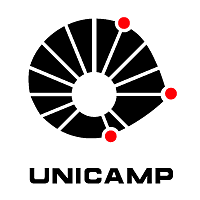 Instituto de Filosofia e Ciências HumanasDepartamento de HistóriaConcurso Público para provimento de cargo de Professor Doutor na área de História da ArteDisciplina HH-952 – Ênfase em História da Arte IIIResultado da Prova EscritaA = Aprovado;     R = Reprovado;    N/C = Não CompareceuAs notas da prova escrita serão divulgadas no site do departamento após o término do concursoCandidato(a)ResultadoAmanda Saba RuggieroN/CAmy BuonoN/CAna Candida Franceschini de Avelar FernandesAChristiane WagnerN/CDaniela Maura Abdel Nour Ribeiro da SilvaRFernanda Carvalho de Albuquerque N/CFernanda Mendonça PittaAGabriel Ferreira ZacariasAGustavo Lassala SilvaN/CHeloísa Espada Rodrigues LimaN/CLiliane BenettiN/CLuciana Benetti Marques ValioN/CLuis Alberto Esteves dos Santos CasimiroN/CMarcos Tadeu Fabris GonçalvesRMaría Iñigo ClavoARodrigo Petronio RibeiroRSylvia Werneck Quartim BarbosaRTatiane de Oliveira EliasRVanessa Beatriz BortulucceA